Unguarded AssignmentHealth- Drug UnitC. Bongo-Liselli                                     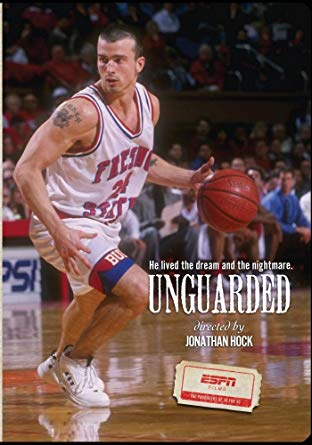 Name _____________________________________While watching Unguarded, write down every time Chris Herren showed an example of a psychological addiction to any drug.During the movie, there were times when Chris Herren could have used a refusal skill to avoid using a drug.  Explain when this happened, and what he could have done differently. 